Supplementary Figure S6.Maximum likelihood phylogeny used in ancestral reconstruction of Rodent ACE2. aLRT-SH like branch support values (IQ-Tree) are shown. All data is available in S1 Data.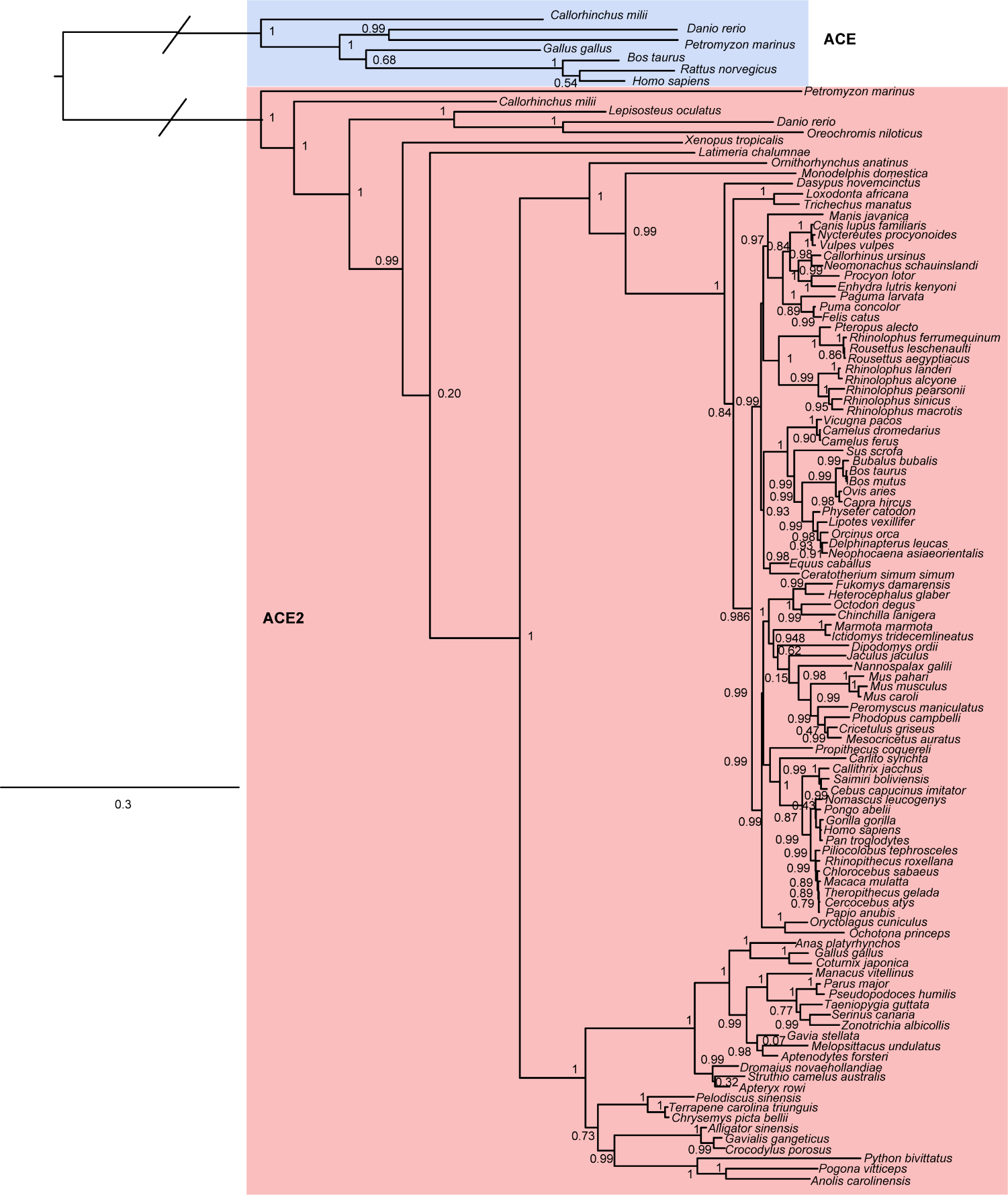 